Name:______________________________________________ Class:_______Learning Target: I can write and simplify the ratios.----------------------------------------------------------------------------------------------A ratio is an ordered pair of numbers, denoted as either a : b, a to b or   and read as a comparison of  a to b.----------------------------------------------------------------------------------------------The three ways to write a ratio is:Using a colon :Using the word “to”Using a fraction line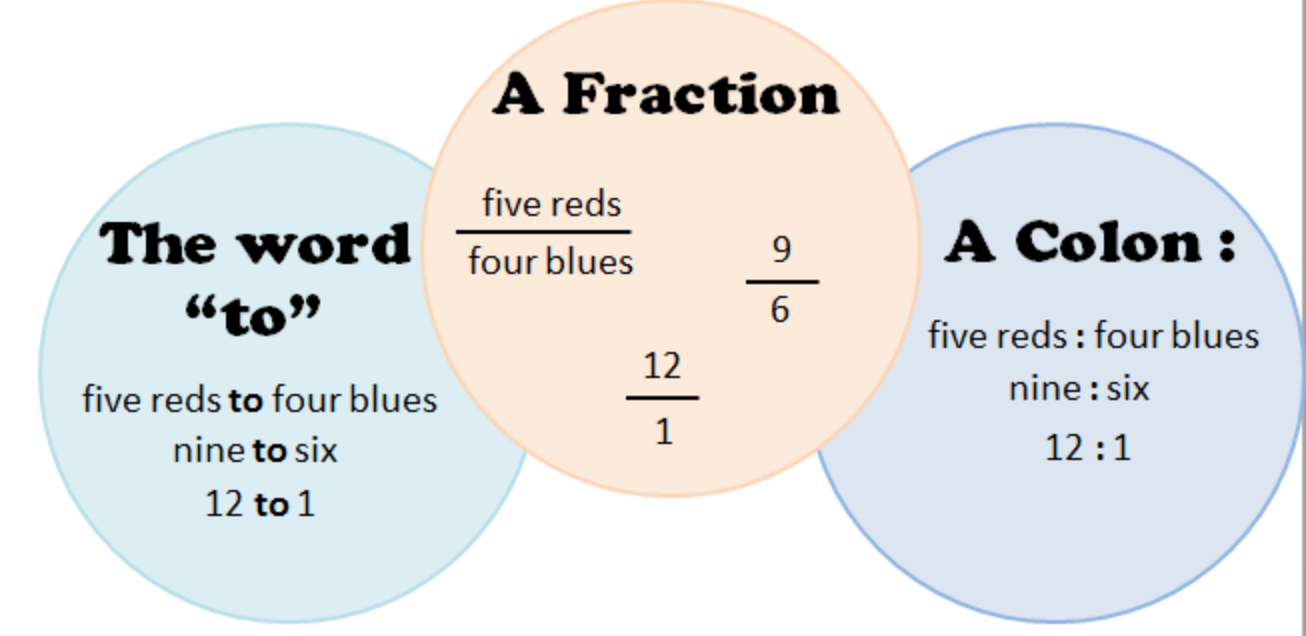 ----------------------------------------------------------------------------------------------Generally, ratios relate values in one of three types: part-to-part, part-to-whole, or whole-to-part. a to b represent the parts in the situation.  a + b = c, and c represents the total in the situation.	part-to-part 	a : b  or  b : a    In the other notation,   or .	part-to-whole	a : c  or  b : c     In the other notation,   or .	whole-to-part	c : a  or  c : b     In the other notation,   or .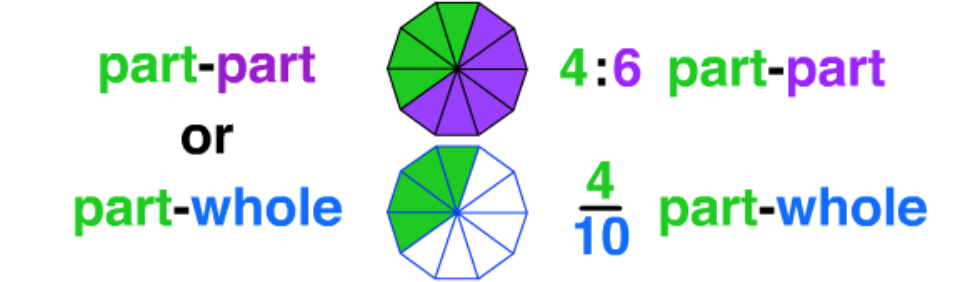 Examples.	1.	In a school with 420 students and 35 teachers:		(a)	What is the ratio of students to teachers? _______________________		(b)	What is the ratio of teachers to students? _______________________		(c)	Which type of a ratio did you use for each of the above? _____________________	2.	A school had 180 boys and 240 girls attending.		(a)	What is the ratio of boys to girls? _______________________		(b)	What is the ratio of girls to boys? _______________________		(c) Which type of ratio was used for a & b? _______________________		(d)	What is the ratio of students to boys? _______________________		(e) Which type of ratio was used for d? _______________________		(f)	What is the ratio of girls to students? _______________________		(g)	Which type of ratio was used for f? _______________________	3.	A recipe calls for 2 parts sugar, 5 parts flour, and 3 parts milk. 		(a)	What is the ratio of sugar to flour to milk? _______________________		(b)	What is the ratio of sugar to the whole recipe? _______________________